Deelnemersinformatie				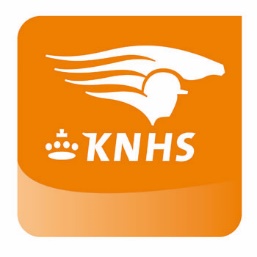 Hippiade Voltige 2019Mail dit formulier naar voltige@knhs.nlVoltigeVoltigeVoltigeNaam + leeftijddeelnemer(s):naam1.2.3.4.5.6.7.1e reserve naam1.2.3.4.5.6.7.1e reserve Team naam:Naam paard(en):Naam vader:Bijzonderheden Paard:Klasse:  B          L            M           Z            B          L            M           Z          Rubriek:  Solo          Pas-de-Deux          Team         Solo          Pas-de-Deux          Team       Thema Kür:Thema Kür:Thema Kür:Thema PlichtThema PlichtThema PlichtThema Technische TestThema Technische TestThema Technische TestBelangrijkste wedstrijdsuccessen:Belangrijkste wedstrijdsuccessen:Belangrijkste wedstrijdsuccessen: